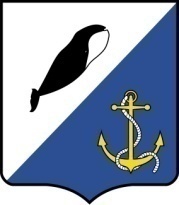 АДМИНИСТРАЦИЯПРОВИДЕНСКОГО ГОРОДСКОГО ОКРУГАПОСТАНОВЛЕНИЕО внесении изменений в Порядок проведения антикоррупционной экспертизы нормативных правовых актов и проектов нормативных правовых актов органов местного самоуправления Провиденского городского округа, утвержденный постановлением Администрации Провиденского городского округа  от 19 февраля 2019 г. № 48	В соответствии с Федеральным законом от 17 июля 2009 года № 172-ФЗ Об антикоррупционной экспертизе нормативных правовых актов и проектов нормативных правовых актов», постановлением Правительства Российской Федерации от 26 февраля 2010 года № 96 «Об антикоррупционной экспертизе нормативных правовых актов и проектов нормативных правовых актов», рассмотрев протест Прокуратуры Провиденского района от 31.03.2022 г., Администрация Провиденского городского округаПОСТАНОВЛЯЕТ:Внести следующие изменения в Порядок проведения антикоррупционной экспертизы нормативных правовых актов и проектов нормативных правовых актов органов местного самоуправления Провиденского городского округа, утвержденный постановлением Администрации Провиденского городского округа  от 19 февраля 2019 г. № 48:В пункте 1.5. Порядка слова «- в сфере прав, свобод и обязанностей человека и гражданина;» и слова «- в сфере подготовки Устава Провиденского городского округа Чукотского автономного округа и внесении в него изменений.» исключить.Обнародовать настоящее постановление в информационно-телекоммуникационной сети «Интернет» на официальном сайте Провиденского городского округа www.provadm.ru.Настоящее постановление вступает в силу со дня обнародования.Контроль за исполнением настоящего постановления возложить на организационно-правовое управление Администрации Провиденского городского округа (Рекун Д.В.). от 04 мая 2022 г.                    № 253п.г.т. ПровиденияГлава администрацииЕ.В. ПодлесныйПодготовлено:Рекун Д.В.Согласовано:Красикова Е.А.Разослано: дело, ОПУ, УППСХПиТ, УФЭиИО, УСПРазослано: дело, ОПУ, УППСХПиТ, УФЭиИО, УСПРазослано: дело, ОПУ, УППСХПиТ, УФЭиИО, УСП